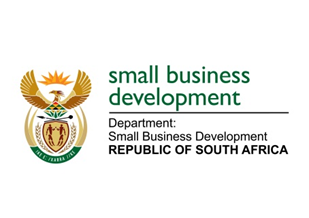 NATIONAL ASSEMBLYQUESTION FOR WRITTEN REPLY194.	Mr H C C Krüger (DA) to ask the Minister of Small Business Development:What (a) number of international trips did (i) she and (ii) the Deputy Minister undertake (aa) in the (aaa) 2013-14 and (bbb) 2014-15 financial years and (bb) since 1 April 2015, (b) was the (i) destination and (ii) purpose of each trip and (c) amount did each trip cost in terms of (i) flights, (ii) accommodation and (iii) any other related expenses?	NW17EREPLY:(a)(i)(aa)	The Minister of Small Business Development’s official international travel are as follows:        (aa)(aaa)	2013 – 2014	Minister was only appointed to her current portfolio end of May 2014 on which falls under 2014 – 2015 financial year.        (aa)(bbb) 	2014 – 2015	One trip was undertaken by the Minister during this financial year        (bb)	1 April 2015 – 31 March 2016	Six trips were undertaken by the Minister during this financial year.        (bb)	1 April 2016 – 31 March 2017(a)(i)(b)	The destination and purpose of each trip is as follows:(a)(i)(c)	The costs of the trip were as follows:(a)(ii)(aa)	The Deputy Minister undertook official international travel as follows:        (aa) (aaa) 	2013-14	No DSBD related travel was undertaken by Deputy Minister as she was only appointed to her current portfolio at the end of May 2014.        (aa)(bbb)  2014-15 	Five trips were undertaken by the Deputy Minister for this financial year.(a)(ii)(b)	The destination and purpose of each trip is as follows:(c)	The costs of the trip were as follows:(i) Destination(ii) PurposeMilan, Italy15 – 18 March 2015attend the Entrepreneurship Ministerial to the Global Entrepreneurship CongressZimbabwe, Bulawayo29 April – 1 May 2015To attend and participate in the Zimbabwe International Trade Fair (ZITF) and have bilateral talks with meet her counterpart, Minister Sithembiso Nyoni, Minister of Small and Medium Enterprises and Cooperative Development of the Republic of Zimbabwe. Deauville, France14 – 16 October 2015To attend and address the 11th Edition of the Women’s Forum Global Meeting on the Economy and Society. (i) Destination(ii) PurposeUK, London16 – 20 October 2015To attend and speak at the 11th South Africa – United Kingdom Bilateral Forum to enhance South Africa- UK Economic relations, upon the invitation of the Minister of International Relations and Cooperation.  Berlin, Germany7 – 11 November 2015To support President Zuma on his State visit to Germany and to address the Opening of the Youth Skills Development And Employment Symposium.Switzerland, Geneva11 – 13 November 2015To meet with Executives of the UNCTAD, ILO AND WIPO on how these institutions can work with South Africa to implore interventions into the informal sector and enhance South Africa’s entrepreneurial ecosystem.USA, New York11 – 18 March 2016To participate and lead round table discussion on gender economic empowerment as part of the South Africa’s delegation attending the 60th Session of The United Nation Commission on the Status of Women. Maputo, Mozambique20 – 21 March 2016To attend and participate as well as accompany the SMME’s delegation to a programme Business ForumNew Delhi and Goa, India11 – 18 October 2016To attend the 8th BRICS Summit, BRICS Ministers of Trade and BRICS Trade FairCountry(i)Flights (ii)Accommodation(iii)Other expensesMilan, Italy R 90 000.00 R 15 000.00R36 000.0 Zimbabwe, BulawayoR27 480.00R 12 000.00R13 500.00Deauville, France and UK, LondonR365 000.00R91 259.00R116 689.00Berlin, Germany and Switzerland, GenevaR142 000.00R56 220.00R56 628.00USA, New YorkR130 980.00R80 778.00R140 608.00(i) Destination(ii) PurposeSwitzerland, ZurichDate:15-17 September Deputy Minister travelled to the International seminar on the essential role of women in business for economic sustainability in Zurich, Switzerland to deliver a lecture on the role of the Department in supporting and creating women led enterprises.India, Dehli and MumbaiDate:14-27 November To lead a delegation of 34 South African SMME crafters to the India International Trade Fair, as part of the Department’s access to market programme.  USA, New YorkDate:09-20 March To participate at the 59th session of the United Nations Commission on the status of women, as part of the South African official national delegation and speak on the Department support for women led enterprises. Tanzania, Dar Es SalaamDate:23-26 March To lead a business delegation on an international trade mission organised by the PBF as part of its primary objective of creating a platform of dialogue between its business community, national and international businesses, amongst others.Brazil, Sao PauloDate:14-16 March To lead a South African delegation of pre-dominantly South African women entrepreneurs to attend the Global Summit of Women, in a drive to ensure that women are exposed to international business trends, and for government leaders from around the world to exchange solutions in policies and programs that can accelerate women’s economic developmentUSA, Atlanta and Santa FeDate: 04-14 July To lead a delegation of South African crafters and artists as part of the DSBD’s commitment to facilitating different interventions that are geared towards supporting the South African Creative Industries to access international markets.  The trip was also aimed at promoting a healthy trading relationship between South Africa and the United States, as well as learning and sharing experiences that would contribute to the domestic growth and exports of South Africa’s Creative Industries.Country(i)Flights (ii)Accommodation(iii)Other expensesSwitzerland, ZurichR147, 446.00R27, 432.00R58, 046.41India, Dehli and MumbaiR146537.56R61, 403.04R39, 574.04USA, New YorkR268, 103.16R96, 709.14R47, 357.16Tanzania, Dar Es SalaamR27, 714.78R10, 995.60R51, 234.48Brazil, Sao PauloR179, 910.88R75, 367.72R54, 351.14USA, Atlanta and Santa FeR519, 622.88R110, 450.17R108, 145.94